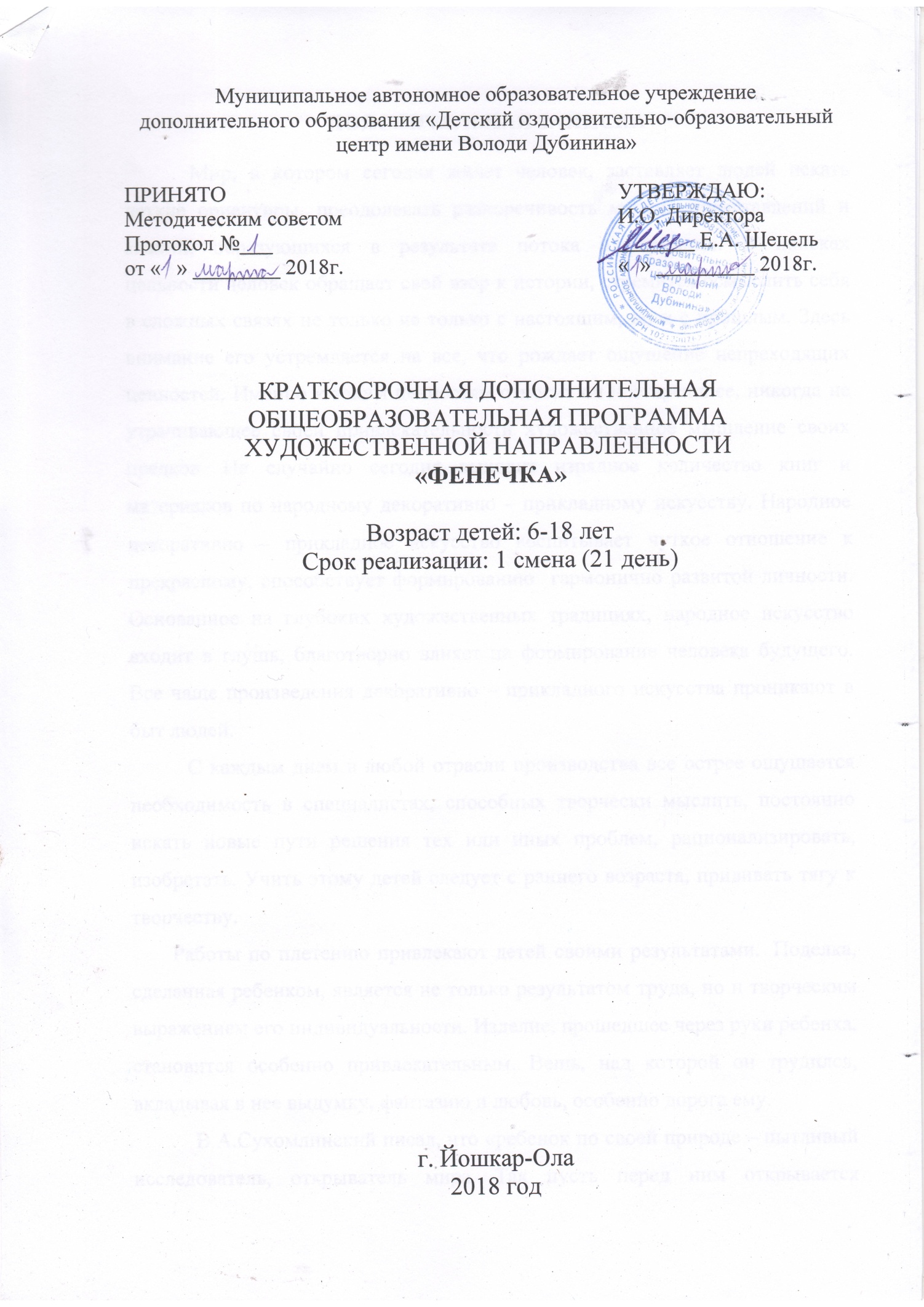 ПОЯСНИТЕЛЬНАЯ ЗАПИСКА	  Мир, в котором сегодня живет человек, заставляет людей искать четкие ориентиры, преодолевать разноречивость многих представлений и знаний, образующихся в результате потока информации. В поисках цельности человек обращает свой взор к истории, стремится осмыслить себя в сложных связях не только не только с настоящим, но и с прошлым. Здесь внимание его устремляется на все, что рождает ощущение непреходящих ценностей. Именно к таким ценностям относит он нестареющее, никогда не утрачивающее своей привлекательности художественное мышление своих предков. Не случайно сегодня выходит изрядное количество книг и материалов по народному декоративно – прикладному искусству. Народное декоративно – прикладное искусство воспитывает чуткое отношение к прекрасному, способствует формированию  гармонично развитой личности. Основанное на глубоких художественных традициях, народное искусство входит в глушь, благотворно влияет на формирование человека будущего. Все чаще произведения декоративно – прикладного искусства проникают в быт людей.   С каждым днем в любой отрасли производства все острее ощущается необходимость в специалистах, способных творчески мыслить, постоянно искать новые пути решения тех или иных проблем, рационализировать, изобретать. Учить этому детей следует с раннего возраста, прививать тягу к творчеству.Работы по плетению привлекают детей своими результатами.  Поделка, сделанная ребенком, является не только результатом труда, но и творческим выражением его индивидуальности. Изделие, прошедшее через руки ребенка, становится особенно привлекательным. Вещь, над которой он трудился, вкладывая в нее выдумку, фантазию и любовь, особенно дорога ему.    В.А.Сухомлинский писал, что «ребенок по своей природе – пытливый исследователь, открыватель мира. Так пусть перед ним открывается чудесный мир в живых красках, ярких и трепетных звуках, в сказке и игре, в собственном творчестве, в стремлении делать добро людям. Через сказку,  фантазию, игру, через неповторимое детское творчество – верная дорога к сердцу ребенка». На мой взгляд, этим требованиям отвечает курс декоративно-прикладного искусства. Направленность.Дополнительная общеобразовательная программа «УЗЕЛОК» имеет художественную направленность, по функциональному предназначению является учебно-познавательной. По форме организации – групповой, по времени реализации – краткосрочной.Новизна.В содержание программы включены различные виды художественных работ, способствующие формированию разнообразных практических навыков, воспитанию готовности к проявлению творчества в любом виде труда.Актуальность. Занятия по созданию фенечек в технике макраме дают широкую возможность для раскрытия творческой индивидуальности и фантазии обучающихся, способствуют трудовому, эстетическому,  нравственному воспитанию, развивают  усидчивость, аккуратность.Педагогическая целесообразность.В работе используются различные методы и приемы:  метод обследования, наглядности, словесный, практический, эвристический, частично-поисковый, проблемно-мотивационный, метод «подмастерья», сотворчество.Цель.Создание условий для развития творческих способностей детей при помощи занятий по изготовлению фенечек в технике макраме.Задачи.Образовательные:Вовлечение учащихся в художественно-творческую деятельность;Научить технике плетения и основным приёмам макраме в соответствии с программой;Познакомить с историей возникновения узелкового плетения (макраме);Учить создавать изделия по образцу или по собственному замыслу.Развивающие:развивать психические процессы (внимание, память);формировать умение реализовывать в повседневной жизни знания и умения, полученные на занятиях.Воспитательные:содействовать формированию трудолюбия, целеустремлённости, аккуратности, умению доводить начатое дело до конца;формировать интерес к декоративно – прикладному творчеству;воспитывать взаимоуважение, чувство коллективизма, желание помочь.Отличительные особенности данной программы от других.Данную программу, от уже имеющихся, отличает концентрическое построение с траекторией развития по принципу логарифмической спирали. Внутри концентра и между ними предполагается путь от простого к сложному. При таком построении программы появляется возможность введения индивидуальных образовательных маршрутов, что актуально в условиях неравномерного развития обучающихся.Возраст детей, участвующих в реализации Программы.Данная Программа предназначена для детей и подростков Центра в возрасте от 6 до 18 лет. Участие может принять любой ребенок, специальных знаний не требуется. Срок реализации Программы.Срок реализации краткосрочной дополнительной общеобразовательной программы 10 часов, освоение материала предполагается в рамках одной смены (21 день).Формы и режим занятий.Программа рассчитана на 10занятий по 40 минут в первой половине дня. Кратность занятий в течение смены - через день. Форма занятий носит групповой характер, наполняемость группы - до 30 человек.Ожидаемые результаты и способы их проверки.Получив знания по данной Программе, ребята должны знать: историю развития макраме;приспособления и инструменты необходимые для занятия макраме;правила техники безопасности;названия и способ плетения основных узлов и узоров;различные способы крепления нитей.Ребята должны уметь:самостоятельно  рассчитывать и подготавливать нити;зарисовывать схему изделия;плести узлы и узоры в соответствии с программой;самостоятельно создавать  изделия на основе изученного материала.Оценка знаний обучающихся проводится визуально во время занятий, а также во время собеседований с преподавателем, или при помощи тестирования. Формы подведения итогов реализации программы.По результатам изучения программы проводится итоговая выставка собственных изделий. Данное мероприятие позволит на практике оценить полученные детьми знания.УЧЕБНО-ТЕМАТИЧЕСКИЙ ПЛАНСОДЕРЖАНИЕ ИЗУЧАЕМОГО КУРСА Вводное занятие (1 час)Содержание, задачи, организация кружка. Материалы, инструменты, приспособления, применяемые в работе. Правила техники безопасности. Работа с изделием (8 часов)Беседа «Подбор материалов и составление цветовой гаммы изделий»Творческая работа: составление эскиза, плетение изделия, добавление бусин, прикрепление застёжки.Выставки, экскурсии, праздники (1 ч). Выставка детских изделий. Материалы:нити мулине для вязания;кожаные и замшевые шнуры;атласные ленты;бусины;крепления.БИБЛИОГРАФИЧЕСКИЙ СПИСОК1. Н.А.Гореева, О.В.Островская. Декоративно-прикладное искусство в жизни человека. Учебник для 5-го класса общеобразовательных учреждений. – М.: Просвещение, 2006г.2. П.И.Уткин, Н.С.Королева. Народные художественные промыслы: учебник для профильных учебных заведений. – М.:Высшая школа, 1992г.3.Баландина.Г.М. Рукоделие - АО Асцендент, Ростов-на-Дону, Феникс.Номер темыТемаОбщее количество часовВ том числеВ том числеНомер темыТемаОбщее количество часовТеоретические часыПрактические часы1.Вводное занятие Составление дизайна изделия10,50,52.Работа с изделием113.Работа с изделием114.Работа с изделием115.Работа с изделием116.Работа с изделием117.Работа с изделием118.Работа с изделием119.Выставка22ИТОГО:100,59,5